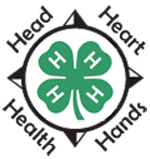 	RECORD BOOK COMMENTS/SUGGESTIONSYour Name:Your Email Address (in case further clarification is needed):What is the page/section you would like to see revised?Please describe in detail your suggestion for how this page/section could be improved. The Record Book committee members will meet after the completion of Record Books this year to consider all suggestions and will make adjustments for next year as they see fit.PLEASE EMAIL THIS FORM TO: tracieluedtke@gmail.com or return to Dodge County 4-H c/o Extension Dodge County127 E. Oak Street Juneau, WI 53039